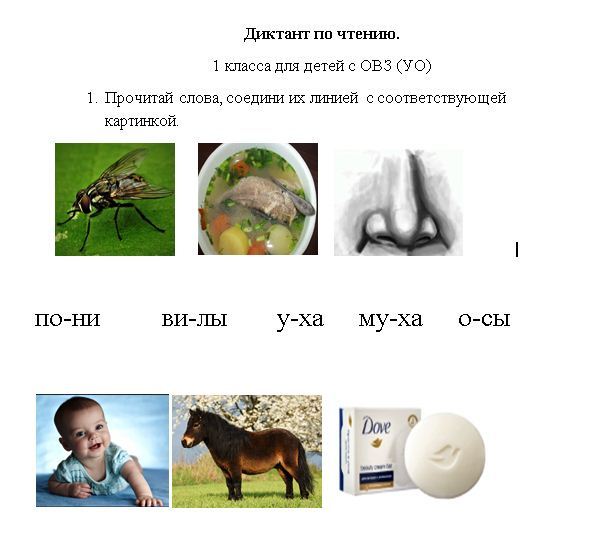 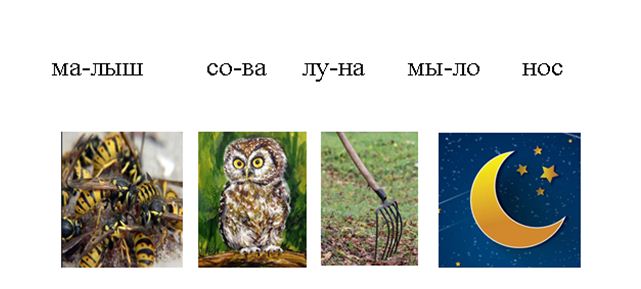 2. Прочитай предложения и найди соответствующую картинку.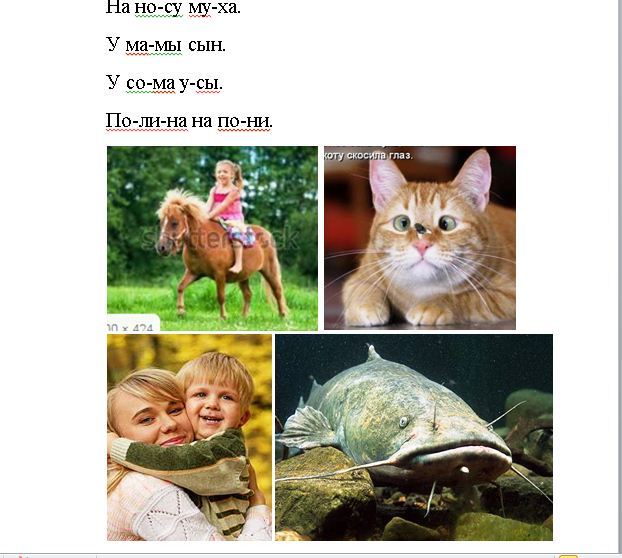 